*niepotrzebne skreślić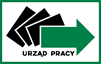 Powiatowy Urząd Pracy w OlkuszuPowiatowy Urząd Pracy w OlkuszuZałącznik nr 1 Załącznik nr 1 Powiatowy Urząd Pracy w OlkuszuPowiatowy Urząd Pracy w OlkuszuNr ofertyNr oferty Oferta pracy dla obywateli EOG			 Informacje uzupełniające  Oferta pracy dla obywateli EOG			 Informacje uzupełniające  Oferta pracy dla obywateli EOG			 Informacje uzupełniające  Oferta pracy dla obywateli EOG			 Informacje uzupełniające  Oferta pracy dla obywateli EOG			 Informacje uzupełniające Poziom znajomości języka polskiegoPoziom znajomości języka polskiegoJęzyk, w którym kandydaci powinni składać dokumenty aplikacyjneJęzyk, w którym kandydaci powinni składać dokumenty aplikacyjnePracodawca zapewnia zakwaterowanie*Pracodawca zapewnia zakwaterowanie*TakTakNiePracodawca zapewnia wyżywienie*Pracodawca zapewnia wyżywienie*TakTakNieKoszty wyżywienia/zakwaterowania ponosi*Koszty wyżywienia/zakwaterowania ponosi*PracodawcaPracodawcaPracownikPracodawca przewiduje możliwość sfinansowania lub dofinansowania kosztów podróży lub przeprowadzki ponoszonych przez pracowników*Pracodawca przewiduje możliwość sfinansowania lub dofinansowania kosztów podróży lub przeprowadzki ponoszonych przez pracowników*TakTakNieWarunki sfinansowania lub dofinansowania kosztów podróży lub przeprowadzki ponoszonych przez pracowników  Warunki sfinansowania lub dofinansowania kosztów podróży lub przeprowadzki ponoszonych przez pracowników  Pracodawca przewiduje możliwość wykonywaniapracy w miejscu innym niż siedziba pracodawcykrajowego*Pracodawca przewiduje możliwość wykonywaniapracy w miejscu innym niż siedziba pracodawcykrajowego*TakTakNiePrzyczyny wykonywania pracy w miejscu innym niż siedziba pracodawcy krajowegoPrzyczyny wykonywania pracy w miejscu innym niż siedziba pracodawcy krajowegoPaństwa EOG w których oferta ma być dodatkowo upowszechnionaPaństwa EOG w których oferta ma być dodatkowo upowszechnionaInne informacje/ustaleniaInne informacje/ustaleniaMiejscowość, dataMiejscowość, dataPieczątka i podpis PracodawcyPieczątka i podpis PracodawcyPieczątka i podpis Pracodawcy